第一部分   基础知识  （ 60分）一、我会照样子让大小写字母连成一家人。（8分）A        J        M       R        Q        B     O      T m        r        a         j        o       t      q       b二、我能把字写得又正确又漂亮。(16分)zhǔ        yì               xiǎnɡ  niàn              huǒ bàn             yánɡ  ɡuānɡ 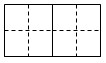 Bàn  fǎ                  táo  shù             lǎo       shī              shuō　huà  三、我会给多音字选择正确的读音，打“√” （6分）长大（zhǎng cháng）    音乐(yuè  lè)        着急(zháo zhē)  背包 (bēi  bēi)    干活(gàn  gān)       仿佛(fó    fú)四、我会选词填空： （8分）A.位   B. 面   C.片      D.条    E.头      F.座   G. 块   H.把一（  ）高山      一（  ）石头      一（  ）雨伞       一（  ）大象  一（  ）沙滩        一（  ）小路     一（  ）红旗     一（  ）老师 五、我能写出下列句子中带点词的反义词.  （6分）１．水龙头总开着，你去（　　　）一下吧。2．树苗只有一棵死了，其余的都（　　　）了。    3．我们要做好事，不能干（　　　）事。4．小山前面有一个村子，（　　　）面是一条小河。  5．这河水是浅还是（　　　）。                    6.我们做事不要粗心，要（　　　）。 六、 我会找朋友。（10分）              儿童节                开心地           站                教师节                笔直地           笑           国庆节               小心地            移              元 旦                  仔细地            说              植树节                大声地            看 七、选择正确的汉字填在括号里。 （6分）①今天的天（　）真好，爸爸开着（　）车带我去公园玩。（气、汽）
②我把今天的（　）业都（　）完了。（做、作）
③阳光（　）在小朋友的脸上，小朋友露［lù］出了两个浅浅的（　）窝。（酒、洒）            第二部分     阅读提升  （30分） 八、连词成句。 （4分）①    阳台      上    阳光    洒在           ______________________________________。 ②    窗户  离开    了    月亮    悄悄地    ____________________________________________ 九、选字填在句子中，使句子通顺。（5分）A. 吗    B.吧      C.呢     D. 呀     E. 哪  1、燕子为什么飞得这么低（  ）？     2、你今天到（  ）里去了？ 3、要下雨了，我们快回家（  ）！     4、你喜欢吃鱼（  ）？5、爸爸在房间里干什么（  ）？十、按课文内容填空。（11分）我画了个(         ) 的太阳 ，送给春天。我画了个 (         )的太阳 ，挂在夏天的天空。我画了个 (           )的太阳 ，送给秋天。我画了个 (           )的太阳 ，送给冬天。 （4分）我背会了古诗，并试着补充完整。所 见                                  小 池牧（    ）骑（         ） ，          泉 眼（    ）声 惜 细 流，
歌（    ）振（       ）樾 。          树 阴 照（    ）爱 晴 柔。
意 欲 捕 鸣 蝉 ，                    （    ）荷（    ）露 尖 尖 角，
忽 然（               ）。             （      ）有 蜻 蜓 （         ）。
 十一. 我会认真读短文， 回答下面的问题。（  10分   ）  
                                   羊妈妈收菜
    羊妈妈带着小羊到菜园去收菜。
    他们走到萝卜地里，羊妈妈拔了一个萝卜。小羊要吃萝卜叶子。羊妈妈说：“萝卜的根最好吃。”
    他们走到白菜地里。羊妈妈拔了一棵小白菜。小羊要吃白菜的根。羊妈妈说：“白菜的叶子才好吃呢！”
    他们走到西红柿地里。小羊要吃西红柿的叶子。羊妈妈说：“要吃西红柿的果实呀！ ” 
1．从文中你看到了（        ）和（          ） 去收菜。（2分）
2．它们到了哪些地方？（3分）答：①                   ②                      ③            
3．填空。（3分）
西红柿的（       ） 好吃。萝卜的（      ）好吃。白菜的（        ）好吃。
4．你平时喜欢劳动吗？为什么？（2分）
                                                                          第三部分   写话训练  （10分）十二、我能过写话关（12分）小朋友们，图上画了谁？他在干什么？后来他又发现了什么？接着他是怎么做的呢？请你仔细观察，再把发生的事情写下来。注意语句通顺，书写工整，不会写的字可以用拼音代替。X k   B  1  . c o  m  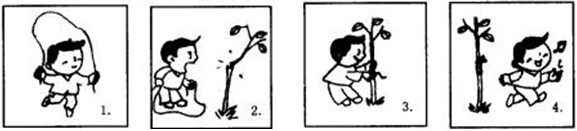 